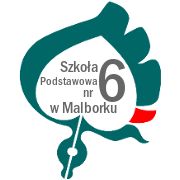 Uchwałą Rady Pedagogicznej z dnia 20.06.2022 r. zaopiniowany pozytywnie przez Radę Pedagogiczną.Dopuszczony do użytku szkolnego przez Dyrektora Szkoły Podstawowej nr 6 im. Jana Kochanowskiego  w Malborku w dniu 20.06.2022 r.ODDZIAŁY PRZEDSZKOLNESZKOŁA PODSTAWOWA – I ETAP EDUKACYJNYSZKOŁA PODSTAWOWA – II ETAP EDUKACYJNY
Decyzja Dyrektora Na podstawie Ustawy z 7 września 1991 r. o systemie oświaty (tekst jedn.: Dz.U. z 2016 r. poz. 1943 ze zm.) - art. 22a ust. 6, art. 22ab., Ustawy z 14 grudnia 2016 r. Przepisy wprowadzające ustawę – Prawo oświatowe (Dz.U. z 2017 r. poz. 60) - art. 273, art. 293. oraz Rozporządzenia Ministra Edukacji Narodowej z 14 lutego 2017 r. w sprawie podstawy programowej wychowania przedszkolnego oraz podstawy programowej kształcenia ogólnego dla szkoły podstawowej, w tym dla uczniów z niepełnosprawnością intelektualną w stopniu umiarkowanym lub znacznym, kształcenia ogólnego dla branżowej szkoły I stopnia, kształcenia ogólnego dla szkoły specjalnej przysposabiającej do pracy oraz kształcenia ogólnego dla szkoły policealnej (Dz.U. z 2017 r. poz. 356) - załącznik nr 2. Uchwałą Rady Pedagogicznej z dnia 20.06.2022. w/w programy zostają dopuszczone do użytku szkolnego i wpisane do Szkolnego Zestawu Programów Nauczania w roku szkolnym 2022/2023SZKOŁA PODSTAWOWA NR 6 IM. JANA KOCHANOWSKIEGO W MALBORKUSZKOLNY ZESTAW PROGRAMÓW NAUCZANIA W ROKU SZKOLNYM 2022/2023SP6/0/2022SP6/0/2022SP6/0/2022SP6/0/2022SP6/0/2022SP6/0/2022Lp.PrzedmiotNazwa programuAutor programuNumer w szkolnym zestawieObowiązuje w:klasa [rok szkolny]Wychowanie przedszkolnePlaneta dzieci Prawda, dobro, piękno w świecie wartości – program wychowania przedszkolnegoJolanta WasilewskaSP-0/1/2020/210a [2022/2023]Język angielskiProgram nauczania języka angielskiego w przedszkolu dla przedszkoli oraz oddziałów przedszkolnych w szkołach podstawowychMagdalena Appel, Joanna Zarańska, Ewa PiotrowskaSP-0/2/2020/210a [2022/2023]Religia„Tak dla Jezusa. Wprowadzenie w życie religijne.” Program nauczania religii w przedszkoluK. Zegan E.KondrakB. NosekSP-0/1/2022/23AZ-0-01/20
(nr KEP)0a [2022/2023]SP6/I-III/2022SP6/I-III/2022SP6/I-III/2022SP6/I-III/2022SP6/I-III/2022SP6/I-III/2022Lp.PrzedmiotNazwa programuAutor programuNumer w szkolnym zestawieObowiązuje w:klasa[rok szkolny]Edukacja wczesnoszkolna (Reforma 2017)Program edukacji wczesnoszkolnej w klasach 1-3 szkoły podstawowejJadwiga HaniszSP-I/1/2017/181a [2022/2023]2a [2021/2022, 2022/2023]3a [2020/2021, 2021/2022, 2022/2023]Język angielski (Reforma 2017)Program nauczania języka angielskiego do edukacji wczesnoszkolnej (Reforma 2017)Magdalena SzpotowiczMałgorzata Szulc-KurpaskaSP-I/2/2017/181a [2022/2023]2a [2021/2022, 2022/2023]3a [2020/2021, 2021/2022, 2022/2023]Religia„Zaproszeni na ucztę z Panem Jezusem. Katecheza inicjacji w sakramenty pokuty i pojednania oraz Eucharystii” – program nauczania religii dla klas I – IV szkoły podstawowejK. Mielnicki E. KondrakSP-I/1/2022/23AZ-1-01/18 (nr KEP)1a [2022/2023]2a [2021/2022, 2022/2023]3a [2020/2021, 2021/2022, 2022/2023]SP6/IV-VIII/2021SP6/IV-VIII/2021SP6/IV-VIII/2021SP6/IV-VIII/2021SP6/IV-VIII/2021SP6/IV-VIII/2021Lp.PrzedmiotNazwa programuAutor programuNumer 
w szkolnym zestawie Klasa[rok szkolny]Historia (Reforma 2017)Program nauczania historii w klasach 4–8 szkoły podstawowej „Wczoraj i dziś”Tomasz MaćkowskiSP-II/1/2017/184a [2022/2023]5a [2021/2022, 2022/2023]6a [2020/2021, 2021/2022, 2022/2023];7a [2019/2020, 2020/2021, 2021/2022, 2022/2023]8a [2018/2019, 2019/2020, 2020/2021, 2021/2022, 2022/2023]Język angielski (Reforma 2017)Program nauczania języka angielskiego dla II-ego etapu edukacyjnego(szkoła podstawowa, klasy IV-VIII)Ewa PiotrowskaTomasz SztyberSP-II/3/2017/184a [2022/2023]5a [2021/2022, 2022/2023]6a [2020/2021, 2021/2022, 2022/2023];7a [2019/2020, 2020/2021, 2021/2022, 2022/2023]8a [2018/2019, 2019/2020, 2020/2021, 2021/2022, 2022/2023]Język hiszpański (Reforma 2017)Program nauczania języka hiszpańskiego dla klas VII-VIII szkoły podstawowejHanna HermanowiczSP-II/1/2018/20197a [2021/2022]8a [2020/2021, 2021/2022]8b [2020/2021, 2021/2022]Język polski (Reforma 2017)„Między nami” – program nauczania języka polskiego w klasach IV-VIII szkoły podstawowejJoanna Piasta-Siechowicz, Agnieszka Łuczak, Anna Murdzek, Ewa PrylińskaSP-II/5/2017/184a [2022/2023]5a [2021/2022, 2022/2023]6a [2020/2021, 2021/2022, 2022/2023];7a [2019/2020, 2020/2021, 2021/2022, 2022/2023]8a [2018/2019, 2019/2020, 2020/2021, 2021/2022, 2022/2023]Matematyka (Reforma 2017)„Matematyka z plusem” – program nauczania matematyki dla drugiego etapu edukacyjnego (klasy IV-VIII szkoły podstawowej)M. Jucewicz, M. Karpiński, J. LechSP-II/7/2017/187a [2019/2020, 2020/2021, 2021/2022, 2022/2023]8a [2018/2019, 2019/2020, 2020/2021, 2021/2022, 2022/2023]Matematyka (Reforma 2017)„Matematyka z kluczem” – program nauczania matematyki dla drugiego etapu edukacyjnego (klasy IV-VIII szkoły podstawowej)Marcin BraunAgnieszka MańkowskaMałgorzata PaszyńskaSP-II/1/2020/214a [2022/2023]5a [2021/2022, 2022/2023]6a [2020/2021, 2021/2022, 2022/2023];Muzyka (Reforma 2017)Program nauczania muzyki w klasach IV-VII SPTeresa WójcikSP-II/9/2017/184a [2022/2023]5a [2021/2022, 2022/2023]6a [2020/2021, 2021/2022, 2022/2023];7a [2019/2020, 2020/2021, 2021/2022, 2022/2023]Plastyka (Reforma 2017)Program nauczania plastyki w szkole podstawowej w klasach IV-VII SPMarzena KwiecieńSP-II/11/2017/184a [2022/2023]5a [2021/2022, 2022/2023]6a [2020/2021, 2021/2022, 2022/2023];7a [2019/2020, 2020/2021, 2021/2022, 2022/2023]Przyroda (Reforma 2017)„Tajemnice przyrody” – program nauczania przyrody w klasie 4 szkoły podstawowejJolanta GolankoSP-II/13/2017/184a [2022/2023]BiologiaProgram nauczania biologii w klasach 5–8 szkoły podstawowej „Puls życia”Anna ZdziennickaSP-II/14/2017/185a [2021/2022, 2022/2023]6a [2020/2021, 2021/2022, 2022/2023];7a [2019/2020, 2020/2021, 2021/2022, 2022/2023]8a [2018/2019, 2019/2020, 2020/2021, 2021/2022, 2022/2023]Religia (Reforma 2017)„Zaproszeni na ucztę z Panem Jezusem. Katecheza inicjacji w sakramenty pokuty i pojednania oraz Eucharystii” – program nauczania religii dla klas I – IV szkoły podstawowejK. Mielnicki E. KondrakSP-II/1/2022/23AZ-1-01/18
(nr KEP)4a [2022/2023]Religia (Reforma 2017)„Przez prawdę, piękno i dobro zdobywamy świętość. Katecheza mistagogiczna, wprowadzająca w historię zbawienia” – program nauczania religii dla klas IV– VIII  szkoły podstawowejK. MielnickiE. KondrakSP-II/2/2022/2023AZ-2-02/20
(Nr KEP)5a [2021/2022, 2022/2023]6a [2020/2021, 2021/2022, 2022/2023];7a [2019/2020, 2020/2021, 2021/2022, 2022/2023]8a [2018/2019, 2019/2020, 2020/2021, 2021/2022, 2022/2023]Wychowanie do życia w rodzinie (Reforma 2017)„Wędrując ku dorosłości” program nauczania wychowania do życia w rodzinie dla uczniów klasy 4 szkoły podstawowej Teresa KrólSP-II/26/2017/184a [2022/2023]Wychowanie do życia w rodzinie (Reforma 2017)„Wędrując ku dorosłości” program nauczania wychowania do życia w rodzinie dla uczniów klasy 5 szkoły podstawowej Teresa KrólSP-II/2/2018/195a [2022/2023]Wychowanie do życia w rodzinie (Reforma 2017)„Wędrując ku dorosłości” program nauczania wychowania do życia w rodzinie dla uczniów klasy 6 szkoły podstawowej Teresa KrólSP-II/1/2019/206a [2022/2023]Wychowanie do życia w rodzinie (Reforma 2017)„Wędrując ku dorosłości” program nauczania wychowania do życia w rodzinie dla uczniów klasy 7 szkoły podstawowejTeresa KrólSP-II/27/2017/187a [2022/2023]Wychowanie do życia w rodzinie (Reforma 2017)„Wędrując ku dorosłości” program nauczania wychowania do życia w rodzinie dla uczniów klasy 8 szkoły podstawowejTeresa KrólSP-II/3/2018/198a [2022/2023]Wychowanie fizyczne Program wychowania fizycznego dla szkoły podstawowej „Rusz się człowieku”Urszula KierczakSP-II/15/2017/188a [2018/2019, 2019/2020, 2020/2021, 2021/2022, 2022/2023]Wychowanie fizyczneProgram wychowania fizycznego dla szkoły podstawowej „Magia ruchu”SP-II/2/19/204a [2022/2023]5a [2021/2022, 2022/2023];6a [2020/2021, 2021/2022, 2022/2023]7a [2019/2020, 2020/2021, 2021/2022, 2022/2023]Informatyka (Reforma 2017)Program nauczania informatykiW klasach 4–8 szkoły podstawowejW. Jochemczyk, I. Krajewska-Kranas, W. Kranas, A. Samulska, M. WyczółkowskiSP-II/17/2017/184a [2022/2023]5a [2021/2022, 2022/2023]6a [2020/2021, 2021/2022, 2022/2023];7a [2019/2020, 2020/2021, 2021/2022, 2022/2023]8a [2018/2019, 2019/2020, 2020/2021, 2021/2022, 2022/2023]Technika (Reforma 2017)„Jak to działa?” - program nauczania technikiw szkole podstawowejLech Łabecki, Marta ŁabeckaSP-II/19/2017/184a [2022/2023]5a [2021/2022, 2022/2023]6a [2020/2021, 2021/2022, 2022/2023];Geografia (Reforma 2017)„Planeta Nowa” Program nauczania geografii w szkole podstawowej dla uczniów klas V-VIII SPMaria Tuz, Barbara DziedzicSP-II/22/2017/185a [2021/2022, 2022/2023]6a [2020/2021, 2021/2022, 2022/2023];7a [2019/2020, 2020/2021, 2021/2022, 2022/2023]8a [2018/2019, 2019/2020, 2020/2021, 2021/2022, 2022/2023]Chemia (Reforma 2017)Program nauczania chemii w szkole podstawowej Teresa Kulawik, Maria LitwinSP-II/23/2017/187a [2019/2020, 2020/2021, 2021/2022, 2022/2023]8a [2018/2019, 2019/2020, 2020/2021, 2021/2022, 2022/2023]Fizyka (Reforma 2017)„To jest fizyka” - program nauczania fizykiw szkole podstawowejMarcin BraunWeronika ŚliwaSP-II/24/2017/187a [2019/2020, 2020/2021, 2021/2022, 2022/2023]8a [2018/2019, 2019/2020, 2020/2021, 2021/2022, 2022/2023]Doradztwo zawodowe (Reforma 2017)Program realizacji zajęć z zakresu doradztwa zawodowegow klasach 7-8 szkoły podstawowejMałgorzata PacholecSP-II/4/2018/197a [2019/2020, 2020/2021, 2021/2022, 2022/2023]8a [2018/2019, 2019/2020, 2020/2021, 2021/2022, 2022/2023]Wiedza o społeczeństwie (Reforma 2017Program nauczaniaWiedzy o społeczeństwieW szkole podstawowej„Dziś i jutro”Barbara FurmanSP-II/5/2018/197a [2019/2020, 2020/2021, 2021/2022, 2022/2023]8a [2018/2019, 2019/2020, 2020/2021, 2021/2022, 2022/2023]Edukacja dla bezpieczeństwa (Reforma 2017)Program nauczania edukacji dla bezpieczeństwa w szkole podstawowejJarosław SłomaSP-II/6/2018/198a [2018/2019, 2019/2020, 2020/2021, 2021/2022, 2022/2023]